Specifiche tecniche per lo sviluppo o l’adeguamento dei sistemi informativi gestionali dei soggetti responsabili dell’assolvimento del flusso.Flusso informativo per il governo delsistema residenziale e semiresidenziale per persone con disabilità – sotto flusso “offerta”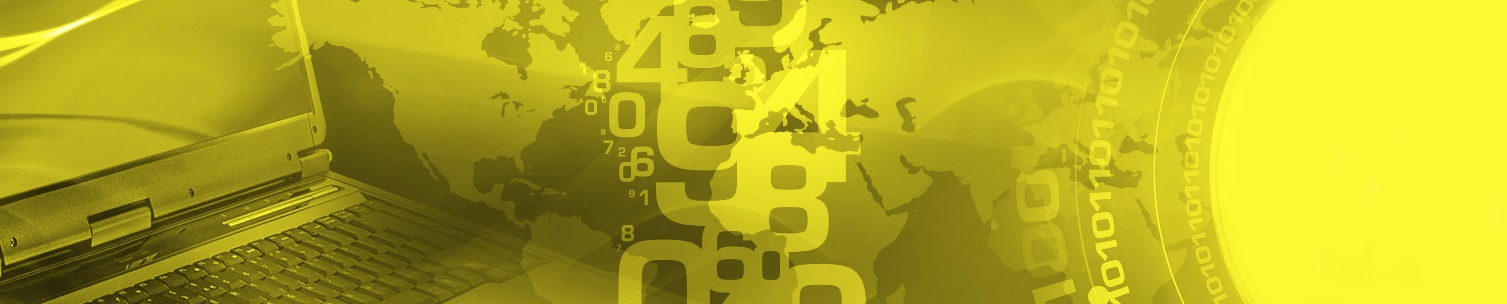  © Tutti i diritti riservati. Proprietà INSIEL SpASOMMARIO1. Introduzione	31.1. Premessa al documento	31.2. Certificazione del software	32. Specifiche tecniche	42.1. Modalità di accesso/connessione alla piattaforma	42.2. Modalità di compilazione e invio dei dati	43. Allegati	73.1. DatiFlusso.xsd	73.2. Common.xsd	73.3. EnteGestore.xsd	73.4. ListaAttesa.xsd	73.5. BudgetEG.xsd	73.6. SoggettoGestore.xsd	73.7. BudgetSG.xsd	73.8. UnitaOfferta.xsd	73.9. OneriUO.xsd	73.10. Utente.xsd	73.11. Personale.xsd	83.12. Contratto.xsd	83.13. EsitoFlusso.xsd	83.14. ScaricoFlusso.xsd	83.15. MacroCodifica.xsd	83.16. ElencoCodifiche.xsd	83.17. RecordFlusso.xsd	83.18. Allegato4_TracciatoRecord_XSD.xlsx	83.19. Flussi Offerta NUOVO.xlsx	8IntroduzionePremessa al documentoIl Decreto n. 2071/SPS del 27/12/2018, nel definire il percorso per l’attuazione dell’avvio del flusso informativo per il governo del sistema residenziale e semiresidenziale per le persone con disabilità, dà indicazione ai soggetti responsabili della produzione del flusso di dotarsi di un sistema informativo gestionale atto a garantire la raccolta, la gestione e l’organizzazione dei dati relativi al governo del sistema residenziale e semiresidenziale per le persone con disabilità.In particolare relativamente al sotto flusso “offerta”, definito per acquisire in via continuativa le informazioni necessarie al governo del sistema come previsto e descritto nell’Allegato e in coerenza con il tracciato record illustrato nell’Allegato 4 al Decreto citato, Insiel SpA, su indicazione della Direzione centrale salute, politiche sociali e disabilità e dell’Area Welfare di Comunità, ha provveduto a realizzare una struttura dati regionale centralizzata su cui memorizzare i dati relativi, come verrà di seguito illustrato.Il presente documento, sulla base di quanto esposto nel citato Decreto, si prefigge l’obiettivo di esporre le specifiche tecniche per lo sviluppo o l’adeguamento dei sistemi informativi gestionali in carico ai soggetti responsabili, in maniera da consentirne l’interoperabilità con il sistema informativo regionale, realizzato da  Insiel SpA.Il documento, oltre che alle citate Direzione centrale e Area Welfare, è rivolto ai soggetti responsabili dall’assolvimento del flusso:gli enti gestori dei servizi semiresidenziali e residenziali per le persone con disabilità (EG);i soggetti riconosciuti e finanziati dalla Regione FVG che garantiscono servizi semiresidenziali e residenziali a rilevanza regionale per le persone con disabilità (Servizi di Rilevanza Regionale – SRR):centri e istituti che svolgono il ruolo di presidi di rilevanza regionale (art. 18 L.R. 41/1996);istituzioni operanti a favore dei disabili visivi (L.R. 18/1997);enti che ricevono specifici finanziamenti con capitoli di bilancio dedicati.Certificazione del softwarePer informazioni relative al percorso di certificazione di sistemi informativi gestionali in grado di interoperare con il citato sistema informativo regionale, i soggetti responsabili dell’assolvimento del flusso e/o le software house interessate a tale realizzazione devono fare riferimento all’Area Welfare di Comunità di ASUGI, con sede in Palmanova (UD), Borgo Aquileia 2, inviando una richiesta all’indirizzo email disabilita@welfare.fvg.it.Specifiche tecnicheLe specifiche tecniche contenute nel presente documento sono conformi e derivate da quanto contenuto e descritto negli allegati 3 e 4 al Decreto n. 2071/SPS del 27/12/2018.In particolare, per necessità legate alla memorizzazione dei dati su struttura relazionale e per semplificare l’invio degli stessi, il sotto flusso “offerta” è stato spezzato in più parti, coerenti con le sezioni e sottosezioni descritte nel tracciato record dell’allegato 4, del quale viene allegata al presente documento una versione estesa per semplificare la produzione dei dati previsti nel formato stabilito.Modalità di accesso/connessione alla piattaformaPer una gestione completa dei flussi, si rende necessario affiancare ai servizi di ricezione dei dati un cruscotto web accessibile tramite profilazione utente, in modo da fornire a tutti i soggetti coinvolti la possibilità di monitorare lo stato dei caricamenti e facilitare il corretto completamento delle attività. I flussi, cosi come definiti nel decreto regionale, oltre ai singoli valori alfanumerici richiedono il caricamento di allegati relativi a documentazione associata alle singole unità d’offerta. Tali dati non possono esser inviati come allegati durante la trasmissione dei flussi, poiché il loro payload elevato andrebbe a rallentare la connessione con i server che ospitano le banche dati. Si rende quindi necessario l’utilizzo di un servizio REST esposto dai singoli enti per lo scarico dei documenti. Il servizio deve essere vincolato alla mutua autenticazione tramite il rilascio di un certificato client da parte dell’ente gestore. In fase di trasmissione dei flussi i campi realtivi ai documenti devono esser compilati con delle codifiche stabilite a priori tramite regole di generazione, ad esempio con la concatenazione dell’anno e del codice documento in modo da poter essere usato come parametro nell’url per lo scarico del documento al momento dell’invocazione del servizio REST. Ogni ente gestore fornisce l’url di accesso al servizio con singolo parametro da concatenare alla stringa da passare in GET su connessione HTTPS. Le codifiche per i singoli documenti sono stabilite all’interno del file excel in allegato alla documentazione.Il portale oltre a una sezione privata accessibile tramite autenticazione potrà in seguito esporre una parte pubblica puramente informativa sia per gli utenti disabili sia per le strutture ospitanti. Inoltre sempre tramite portale verrà gestito il punto di ingresso per la compilazione dei questionari da parte degli utenti e delle altre figure coinvolte nella gestione del disabile, sia per l’invio delle domande a capitolo da parte dei soggetti gestori L’accesso alla piattaforma, in accordo con le norme sula privacy dettate dal Regolamento Ue 2016/679, noto come GDPR (General Data Protection Regulation) e in coerenza con i requisiti sulla sicurezza informatica sancite dallo standard ISO/IEC 27001, verrà garantito sia tramite SPID sia tramite CRS, mediante opportuna profilatura d’accesso in base al ruolo e alle attività previste. Modalità di compilazione e invio dei datiL’accesso ai servizi di trasmissione dei flussi viene garantito tramite l’esposizione di web services in standard SOAP12 su piattaforma WSO2. Ogni soggetto mittente deve richiedere un certificato x509 necessario all’autenticazione e profilatura, in modo da garantire la corrispondenza e non sovrapposizione dei dati inviati dai singoli soggetti. Ad oggi sono stati previste tre tipologie temporali di flussi, come riportato nella seguente tabella:Le scadenze temporali obbligano i soggetti mittenti ad inviare i dati relativi al proprio dominio entro tali termini in modo da poter garantire la successiva elaborazione nella loro interezza e consistenza. Viene comunque previsto un meccanismo di sblocco manuale in modo da permettere al sistema di ricevere i dati oltre tale termine. Tale funzione è attivata a discrezione dell’amministratore della piattaforma. Come precedentemente indicato, per necessità legate alla memorizzazione dei dati e per semplificare l’invio degli stessi, il sotto flusso “offerta” è stato spezzato in più componenti o flussi “autonomi”: ognuna di queste componenti è descritta tramite un XSD specifico in modo da potere definire una struttura dati coerente e condivisa per l’invio dei dati. Ove possibile all’interno dei singoli XSD vengono definite le codifiche necessarie per l’invio delle informazioni in modo da unificare e standardizzare a livello regionale tipologie e codici. Nel caso l’elenco delle codifiche non sia stabile nel tempo, viene fornito un servizio aggiuntivo in modo da fornire gli elenchi di tutte le codifiche utilizzate e loro descrizioni associate.In abbinamento alle operazioni di invio dei dati, viene fornito un servizio con l’elenco delle entità registrate per il periodo corrente, in modo da consentire ai soggetti mittenti di verificare la completa trasmissione di tutti i dati necessari alla futura elaborazione. Per ogni flusso inviato viene restituito istantaneamente un esito della transazione, con l’elenco delle possibili anomalie. In caso l’esito non contenga anomalie viene generato un numero di registro associato al singolo invio. Tramite questo registro è possibile in un momento successivo, sempre entro i termini di invio previsti dall’amministratore del sistema, richiedere la modifica o la cancellazione dei dati precedentemente inviati. I flussi inviati con numero di registro vengono considerati totalmente sostitutivi rispetto ai precedenti, quindi nel caso venga inviato un flusso privo di dati, l’invio precedente viene completamente eliminato. I log di ogni invio vengono mantenuti dal sistema e sono sempre disponibili tramite un apposito servizio. Di seguito si riporta l’elenco dei servizi disponibili sulla piattaforma:invioFlusso (usato per inviare i singoli flussi)esitoFlusso (restituisce l’esito del singolo flusso inviato associato al numero di registro restituito durante la fase di invio)elencoCodifiche (elenco di tutte le codifiche utilizzate dal servizio per la ricezione dei dati)datiInviati (restituisce un elenco sintetico delle entità inviate e correttamente registrate fino alla data passata come parametro, sempre all’interno del periodo di riferimento) In allegato vengono forniti gli XSD necessari ad incapsulare i dati dei flussi.AllegatiDatiFlusso.xsdCostituisce il “contenitore” per l’invio dei singoli schema, uno o più ma comunque della stessa tipologia, corredati della data di invio.Common.xsdContiene la definizione delle tipologie di variabili presenti negli schemi. EnteGestore.xsdContiene i dati di anagrafica e referente dell’ente gestore.ListaAttesa.xsdContiene i dati relativi alle eventuali liste d’attesa presso l’ente gestore.BudgetEG.xsdContiene i dati di budget (finanziamenti, entrate, uscite e bilancio) dell’ente gestore.SoggettoGestore.xsdContiene i dati di anagrafica e referente dell’ente gestore.BudgetSG.xsdContiene i dati di budget (fatturati, entrate e bilancio) dell’ente gestore.UnitaOfferta.xsdContiene i dati di anagrafica, autorizzazioni, servizi, orarie e organizzazione in genere dell’unità d’offerta.OneriUO.xsdContiene i dati relativi agli oneri in carico all’unità d’offerta.Utente.xsdContiene tutti i dati relativi al singolo utente (anagrafica, familiari, certificazioni, movimenti e costi).Personale.xsdContiene i dati di riferimento dei responsabili e del personale (anagrafiche e studi).Contratto.xsdContiene i dati contrattuali del personale.EsitoFlusso.xsdFile di risposta del sistema: contiene il numero di registro, l’esito e le altre informazioni significative della trasmissione.ScaricoFlusso.xsdFile di risposta del sistema: serve a scaricare un flusso caricato in precedenza.MacroCodifica.xsdContiene la richiesta per l’elenco di codici e descrizioni per un campo codificato.ElencoCodifiche.xsdFile di risposta del sistema: contiene l’elenco di codici e descrizioni per un campo codificato.RecordFlusso.xsdContiene la richiesta per l’esito su un flusso inviato precedentemente.Allegato4_TracciatoRecord_XSD.xlsxEstensione dell’allegato 4 al Decreto n. 2071/SPS del 27/12/2018, con abbinamento di ogni singolo campo del tracciato record con il relativo file ed elemento XSD.Flussi Offerta NUOVO.xlsxDescrizione estesa in formato Excel dei campi del tracciato record, raggruppati per macrocategorie.Il presente documento fornisce le specifiche tecniche per l’adeguamento dei sistemi informativi in carico ai soggetti responsabili, finalizzato all’interoperabilità con il sistema di acquisizione dei dati relativi al flusso “offerta”referenteMassimiliano Tuveri
Insiel S.p.A. rivolto aEnti gestori dei servizi semiresidenziali e residenziali per le persone con disabilità Soggetti riconosciuti e finanziati dalla Regione FVG che garantiscono servizi semiresidenziali e residenziali a rilevanza regionale per le persone con disabilitàobiettivoFlusso offerta – interconnessione e scarico datiautorizzatoGiorgio Minisini
Insiel S.p.A.Versione 3.0 22/03/2021- aggiornamento allegati
- riferimenti per certificazione software
- aggiornamento tabella tipo flussiTipologiainformazioniPeriodo di riferimentoTermine perconsolidamento dati(validità)1Primo quadrimestre01/01 - 30/0431/051Secondo quadrimestre01/05 - 31/0830/091Terzo quadrimestre01/09 - 31/1231/01anno successivo201/01 - 31/1231/01anno successivo301/01 - 31/1201/05anno successivo